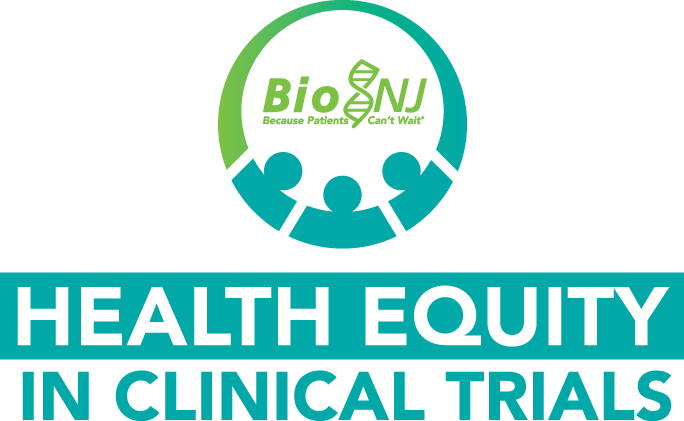 MBA Business Plan CompetitionCover Sheet TemplateTeam Member Details:Proposal Name/Title:State your responses to each of the following questions in no more than 2-3 sentences.What disease/therapeutic area are you choosing to focus on and why?Which group(s) of individuals from historically marginalized communities are you choosing to focus on and why?Which community-based partner(s) have you engaged to provide input and feedback on your strategy?What specific barriers to clinical trial participation among this target group have you identified and attempted to address with your proposed plan?What innovative technologies, business models, and approaches do you propose using to reach, recruit, and retain individuals from this community in your clinical trial?What budget is required to implement your proposed strategy? What return on investment can you forecast, in both quantitative and qualitative measures?  Is this approach scalable to other indications?What change(s) did you make to your business plan that reflect(s) input and/or feedback from your community-based partner?First NameLast NameUniversityDegree-Seeking Program